Федеральное государственное образовательное бюджетноеучреждение высшего образования«Финансовый университет при Правительстве Российской Федерации»(Финансовый университет)Факультет экономики и бизнесаДепартамент экономической безопасности и управления рискамиКУРСОВАЯ РАБОТАпо учебной дисциплине«_________________________________________________»   на тему:_________________________________________________________Направление подготовки 38.03.01 «Экономика»Профиль «__________________________________________»Выполнил: студент группы ____________________________________________ (ФИО полностью)__________________________________         (подпись)Научный руководитель_________________________________(ученая степень, ученое звание)_________________________________                                                                                                                                       (ФИО полностью, подпись)Москва — 2021СОДЕРЖАНИЕВВЕДЕНИЕ………………………………………………………………………5Глава 1 ……………………………………………………………………………6…………………………………………………………………………………8………………………………………………………………………………..10Глава 2 …………………………………………………………………………...162.1…………………………………………………………………………………182.2 ………………………………………………………………………………...19Глава 3……………………………………………………………………………213.1 ………………………………………………………………………………...243.2 ………………………………………………………………………………...26ЗАКЛЮЧЕНИЕ …………………………………………………………………30СПИСОК ИСПОЛЬЗОВАННЫХ ИСТОЧНИКОВ……………………………36ПРИЛОЖЕНИЕ………………………………………………………………….50Глава 1. Сущность франчайзинга, история и виды франчайзинговых отношений, понятие и виды рисков1.1. История франчайзинга в мире и РоссииСамо слово «франшиза» берет свое начало во французском языке. Согласно словарю, «franchise» в дословном переводе означает «льгота, вольность»[13]. Дело в том, что несколько веков назад данный термин был в обороте у вассалов и монархов. Начав свой путь во Франции, франчайзинг как инструмент наделения правами пользования именем и выступления от имени распространился на большинство европейских стран. Так, на территории современной Италии в средние века Папа Римский наделял правом сбора различных налогов отдельных лиц, действующих от его лица во всех субъектах государства. При этом подобные «налоговые инспекторы» в качестве гонорара удерживали часть собранных средств[14]. 1.2. Определение риска и экономической безопасностиВ то же время, Сенчагов В.К. характеризует экономическую безопасность как «понятие, отражающее способность корпорации к выживанию и функционированию в режиме противостояния внешним и внутренним угрозам».Для проведения анализа необходимо в первую очередь определить риски кредитных организаций. Перечень типовых рисков приведен в таблице 1.Таблица 1. Перечень рисков кредитных организаций и банковских группПродолжение таблицы 1Источник: составлено автором на основе [32]Присвоим данным индикаторам веса согласно таблице 3.Таблица 3. Количественные индикаторы операционного риска Источник: разработано авторомРасположение основного потребителя показано на рисунке 4.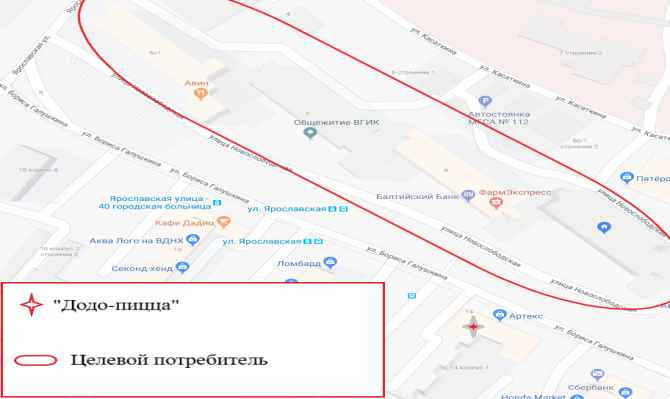 Рисунок 4. Расположение основного потребителяИсточник: разработано авторомСПИСОК ИСПОЛЬЗОВАННЫХ ИСТОЧНИКОВНормативно-правовые акты1.2.Монографии, учебники, учебные пособия3.4.III.   Диссертации и авторефераты диссертаций5.6.IV.   Научные статьи 7.8.VI.   Интернет-источники9.НазваниеОпределениеКредитный рискРиск, возникающий в связи с вероятностью невыполнения договорных обязательств заемщиком или контрагентом перед кредитной организациейРыночный рискРиск возникновения финансовых потерь вследствие изменения текущей стоимости финансовых инструментов, а также курсов иностранных валют и (или) учетных цен на драгоценные металлыНазваниеОпределениеОперационный рискРиск возникновения убытков в результате ненадежности внутренних процедур управления кредитной организации, недобросовестности работников, отказа информационных систем либо вследствие влияния на деятельность кредитной организации внешних событийПроцентный рискРиск ухудшения финансового положения кредитной организации вследствие снижения размера капитала, уровня доходов, стоимости активов в результате изменения процентных ставок на рынкеРиск ликвидностиРиск неспособности кредитной организации финансировать свою деятельность, то есть обеспечивать рост активов и выполнять обязательства по мере наступления их исполнения без понесения убытков в размере, угрожающем финансовой устойчивости кредитной организации.Риск концентрацииРиск, возникающий в связи с подверженностью кредитной организации крупным рискам, реализация которых может привести к значительным убыткам, способным создать угрозу для платежеспособности кредитной организации и ее способности продолжать свою деятельность.№Индикатор/порядок расчетаВес1Доля потерь от реализации операционных рисков в составе суммарных расходов302Доля затрат на управление операционным риском в составе суммарных расходов403Отношение затрат на управление операционным риском к собственному капиталу154Отношение базового индикатора операционного риска к собственному капиталу15